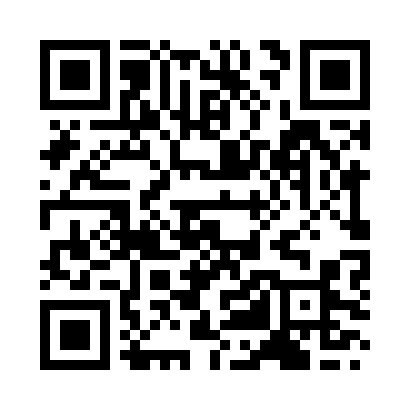 Prayer times for Kangnakhera, IndiaWed 1 May 2024 - Fri 31 May 2024High Latitude Method: One Seventh RulePrayer Calculation Method: University of Islamic SciencesAsar Calculation Method: HanafiPrayer times provided by https://www.salahtimes.comDateDayFajrSunriseDhuhrAsrMaghribIsha1Wed4:175:3912:114:496:448:062Thu4:165:3812:114:496:458:073Fri4:155:3712:114:496:458:074Sat4:155:3712:114:496:468:085Sun4:145:3612:114:496:468:096Mon4:135:3512:114:506:478:107Tue4:125:3512:114:506:478:108Wed4:115:3412:114:506:488:119Thu4:105:3412:114:506:488:1210Fri4:105:3312:114:506:498:1211Sat4:095:3212:114:506:498:1312Sun4:085:3212:114:506:508:1413Mon4:075:3112:114:516:508:1514Tue4:075:3112:114:516:518:1515Wed4:065:3012:114:516:518:1616Thu4:055:3012:114:516:528:1717Fri4:055:2912:114:516:528:1718Sat4:045:2912:114:516:538:1819Sun4:035:2912:114:526:538:1920Mon4:035:2812:114:526:548:1921Tue4:025:2812:114:526:548:2022Wed4:025:2712:114:526:558:2123Thu4:015:2712:114:526:558:2224Fri4:015:2712:114:526:568:2225Sat4:005:2612:114:536:568:2326Sun4:005:2612:114:536:578:2427Mon3:595:2612:124:536:578:2428Tue3:595:2612:124:536:588:2529Wed3:585:2512:124:536:588:2530Thu3:585:2512:124:546:598:2631Fri3:585:2512:124:546:598:27